Kontakty prodejny Mister OpticPalackého 719/7
110 01 Praha 1Mister OpticVršovická 1527/68b100 00 Praha 10ProvozovatelAxis Optik s.r.o.Kostelní 168
344 01 DomažliceNevíte si rady? Kontaktujte nás:Tel: +420 702 025 859 info@misteroptic.cz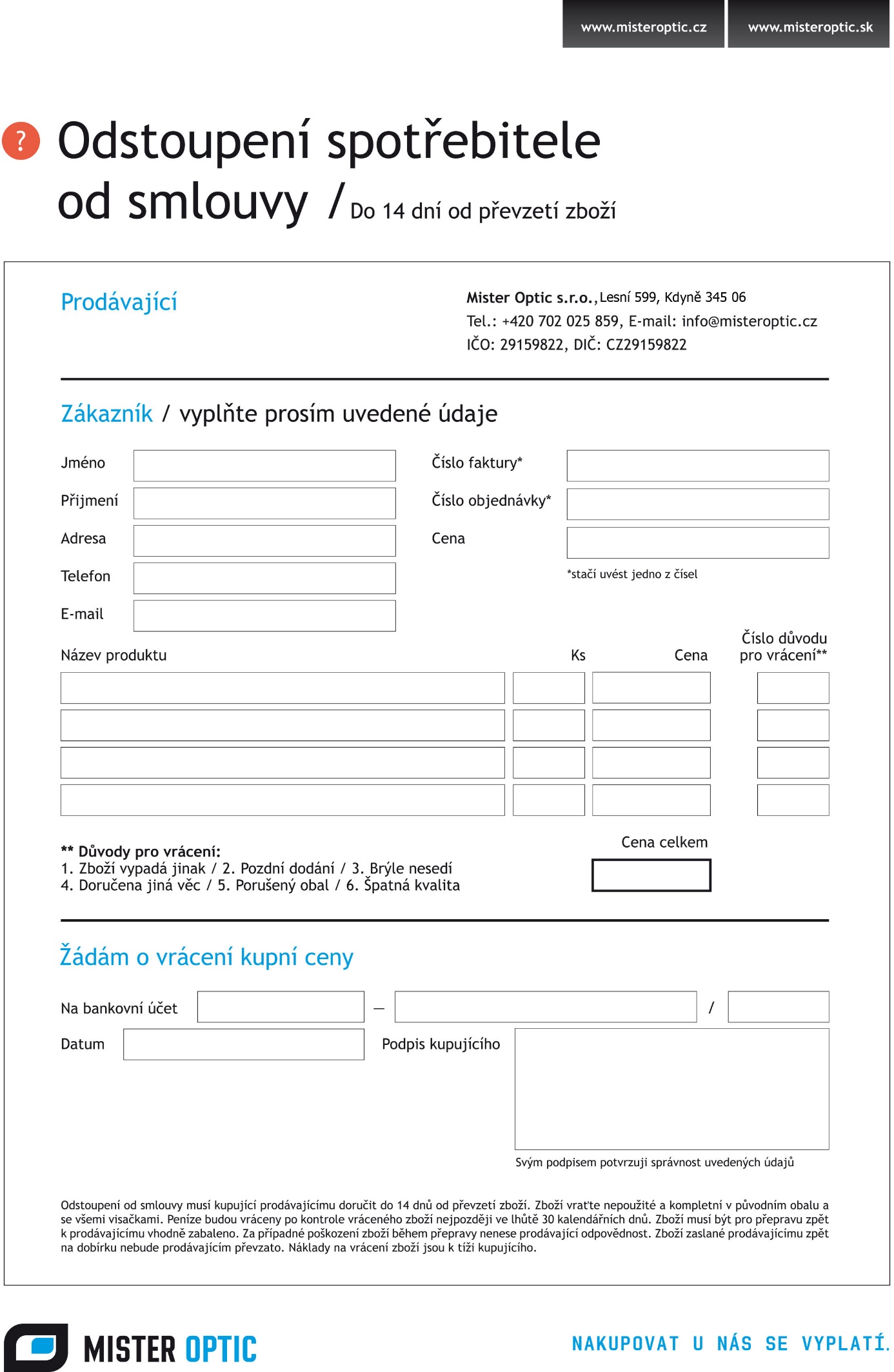 